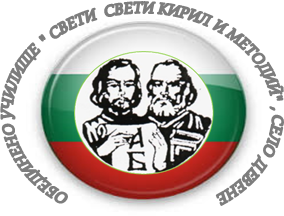 с. Девене 3065, общ. Враца, ул. „Ангел Георгиев” № 58, тел. 09182/2275,E-mail: devene.1972@abv.bgЕтичен кодекс на училищната общностЕтичен кодекс на училищната общност Приема се от представители на педагогическия съвет, обществения съвет, настоятелството и на ученическото самоуправление по ред, определен в правилника за дейността на училището. Етичният кодекс се изготвя по достъпен и разбираем за учениците начин и се поставя на видно място в училищната сграда. /по чл.175 от Закона за предучилищно и училищно образование/ Етичният кодекс се публикува на интернет страницата на училището. Основни положения на Етичния кодекс:Работещите  с деца изпълняват своите функции, като се ръководят от основните ценности и принципи :1. Детството е изключително важен период от живота на човека;2. Семейството е най-естествената среда за развитието на детето; 3. Всяко дете притежава неповторима уникалност и стойност;4. На всяко дете е гарантирано правото на :•	свобода на изразяване на мнение;•	свобода на мисълта, съвестта и религия;•	формиране на собствени възгледи и право да ги изразява свободно;  5. Всяко дете има право на закрила срещу нарушаващите неговото достойнство методи на възпитание, физическо, психическо или друго насилие или форми на въздействие; 6. Всяко дете има право на закрила за нормалното му физическо, умствено, нравствено и социално развитие.7. Всяко дете и всяко семейство заслужават да бъдат подпомогнати даразвият пълния си потенциал.8. Във всички случаи да се защитават по най-добър начин интересите на детето; 9. Всяко дете, попаднало в риск, има нужда от специална закрила за извеждането му от рисковата ситуация;10.  Децата с изявени дарби се ползват от мерките за специална закрила; 11. Работещите с деца трябва да притежават определени  личностни, морални и социални качества. Морални отговорности към детето:1.	Да основаваме практиката си на съвременните знания за детското развитие и познаването на индивидуалните особености на всяко дете.2.	Да разбираме и уважаваме уникалността на всяко дете.3.	Да се съобразяваме със специфичната уязвимост на всяко дете.4.	Да създаваме безопасна и здравословна среда, която стимулира социалното, емоционалното и физическото развитие на детето.5.	Да подкрепяме правото на детето на свободно изразяване на мнение по всички въпроси от негов интерес. 6.	Да работим в най-добрия интерес на детето.7.	Да осигуряваме на децата с увреждания равни възможности за достъп до адекватни грижи и образование. 8.	Да не участваме в практики, които не зачитат достойнството на детето или са  опасни и вредни за физическото и емоционално му здраве и развитие.9.	Да не участваме в практики, които дискриминират по някакъв начин децата на основата на раса, етнически произход, религия, пол, националност, език, способности, или на базата на статуса, поведението или убежденията на родителите.10.	  Да познаваме симптомите на насилие над дете - физическо, сексуално, вербално, емоционално малтретиране или занемаряване. Да познаваме и спазваме законите и процедурите, защитаващи детето от насилие.11.	 При съмнение за малтретиране да уведомяваме органите за закрила на детето и да следим дали са предприети необходимите мерки.12.	 Когато друго лице изкаже  подозрения за малтретиране на дете , да му окажем пълно съдействие  за  предприемане на  подходящи действия за закрила на детето.13.	 Когато ни станат известни действия или ситуации, които  заплашват здравето и сигурността на детето, ние имаме моралната и законова отговорност да информираме органите по закрила на детето.  Морални отговорности към семейството:1. Наша първостепенна отговорност е да подпомогнем семейството при отглеждането  и възпитанието  на децата.2. Да зачитаме достойнството на всяко семейство и неговата култура, обичаи, език и убеждения.3. Да уважаваме ценностите на семейството при отглеждане и възпитание на децата и правото му да взема решения за своите деца.4. Да информираме семейството за всички решения, отнасящи се до детето, и когато е подходящо, да  го включваме във вземането на такива решения.5. Да  зачитаме правото на семейството да бъде информирано за начина, по който работим с детето.6. Да информираме родителите за изследователските проекти, включващи техните деца и да се стремим да им даваме възможност да упражняват правото си да откажат участието, без да изпитват чувство за вина. Да не  позволяваме и да не  участваме в изследвания, които по някакъв начин могат да застрашат здравето, образованието, развитието или благополучието на детето.7. Да не използваме нашите отношения със семейството за лично облагодетелстване. Да не  влизаме в отношения с членовете на семейството, които могат да навредят на ефективността на  работата ни   с детето.8. Да осигуряваме конфиденциалност на информацията и да зачитаме правото на семейството на личен живот с изключение на случаите на малтретиране и лоша грижа. Това не важи в случаите, когато имаме основания да считаме, че благополучието на детето е в риск.9. Ангажираме се с разработването на правила за опазване поверителността на информацията, които да бъдат достъпни и задължителни за целия персонал и семействата. Разкриването на поверителна информация за детето може да стане само с разрешение на семейството. Това не важи в случаите на малтретиране и лоша грижа. 10.  В случаите, когато има конфликт между членовете на семейството, ще работим открито, споделяйки наблюденията си за детето, за да помогнем на всички включени страни да вземат информирано решение, като стриктно ще се въздържаме от вземане страна в конфликта. Морални отговорности към колегите:1. Да изграждаме и поддържаме отношения на уважение, доверие, сътрудничество и колегиалност.  2. Да обменяме информация и ресурси, които имат отношение към благополучието и закрилата на правата на детето.3.  Да работим за  утвърждаване собствения и на колегите си авторитет, като се въздържаме от действия, които биха уронили престижа на професията, и да проявяваме нетърпимост към подобни действия. Морални отговорности към обществото:1. Да предоставяме висококачествени програми и услуги. Няма да предлагаме услуги, за които не притежаваме компетентност, квалификация или ресурси и правоспособност.2. Да работим за създаване на сигурна обществена среда, в която детето да получава адекватни здравни грижи, храна, подслон, възпитание и да живее без насилие.3. Да работим за подобряване на сътрудничеството между организациите както и за интердисциплинарното взаимодействие между професиите, които имат отношение към благополучието на децата и семейството .4. Да съдействаме за повишаване степента на разбиране на децата и техните нужди от обществото. 5. Да работим за  популяризиране правата на децата, както и за повишаване чувствителността на обществото към нарушаването им.6. Да работим за   подкрепа на законите и политиките, които подпомагат благополучието на децата и семействата им и да се противопоставяме на тези, които го нарушават.  Учителите се задължават:1. Да  уважават уникалността и потенциала на всяко дете.2. Да работят в най-добрия интерес на детето.1.В  работата си в никакъв случай да не използват  физически наказания и възпитателни методи, уронващи достойнството на детето.2.Да уважават и подкрепят  семействата при  отглеждане и възпитание на децата.3.Да уважават  колегите и да ги подкрепят и насърчават в изпълнение на етичните правила /кодекс/.4.Да поддържат висок стандарт на професионално поведение, като постоянно обогатяват знанията и уменията си.5.Да служат като застъпници на детето и семейството в общността и обществото.6.Да спазват етичните правила, заложени в този кодекс.        (1) На децата и учениците в системата на предучилищното и училищното образование се предоставя подкрепа за личностно развитие, която осигурява подходяща физическа, психологическа и социална среда за развиване на способностите и уменията им. /по чл.176 от Закона за предучилищно и училищно образование/  (2) Подкрепата за личностно развитие се прилага в съответствие с индивидуалните образователни потребности на всяко дете и на всеки ученик.  (3) За реализиране на общата и допълнителната подкрепа в детските градини и училищата работят психолог или педагогически съветник, логопед, социален работник и ресурсни учители.       Общата подкрепа за личностно развитие включва: /по чл.178 от Закона за предучилищно и училищно образование/1. екипна работа между учителите и другите педагогически специалисти; 2. допълнително обучение по учебни предмети при условията на този закон; 3. допълнителни модули за деца, които не владеят български език; 4. допълнителни консултации по учебни предмети, които се провеждат извън редовните учебни часове; 5. консултации по учебни предмети; 6. кариерно ориентиране на учениците; 7. занимания по интереси; 8. библиотечно-информационно обслужване; 9. грижа за здравето; 10. осигуряване на общежитие; 11. поощряване с морални и материални награди; 12. дейности по превенция на насилието и преодоляване на проблемното поведение; 13. ранно оценяване на потребностите и превенция на обучителните затруднения; 14. логопедична работа.           Грижата за здравето се осигурява чрез гарантиране на достъп на децата и учениците до медицинско обслужване в училището и програми за здравно образование и за здравословен начин на живот. 